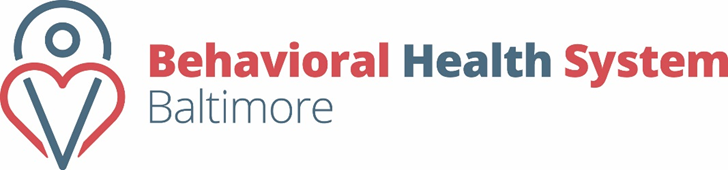 Division of Contract Operations	Contract Management System (CMS) Training Calendar 2017JulyAugustSeptemberOctoberNovemberDecember